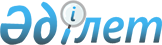 О внесении дополнений в Указ Президента Республики Казахстан от 19 марта 2010 года № 954 "О Системе ежегодной оценки эффективности деятельности центральных государственных и местных исполнительных органов областей, городов республиканского значения, столицы"Указ Президента Республики Казахстан от 26 декабря 2020 года № 477.
      В целях реализации Указа Президента Республики Казахстан от 13 июня 2019 года № 12 "О мерах по совершенствованию системы государственного управления" и Указа Президента Республики Казахстан от 9 сентября 2020 года № 408 "Об образовании Министерства по чрезвычайным ситуациям Республики Казахстан" ПОСТАНОВЛЯЮ:
      1. Внести в Указ Президента Республики Казахстан от 19 марта 2010 года № 954 "О Системе ежегодной оценки эффективности деятельности центральных государственных и местных исполнительных органов областей, городов республиканского значения, столицы" (САПП Республики Казахстан, 2010 г., № 24, ст. 173) следующие дополнения: 
      в Перечне центральных государственных органов, в отношении которых проводится оценка эффективности их деятельности: 
      после строки "Агентство Республики Казахстан по регулированию и развитию финансового рынка, за исключением блока "Организационное развитие государственных органов" дополнить строками следующего содержания: 
      "Агентство Республики Казахстан по противодействию коррупции по оценке результативности"; 
      "Министерство по чрезвычайным ситуациям Республики Казахстан по блоку "Взаимодействие государственного органа с физическими и юридическими лицами" и оценке результативности". 
      2. Настоящий Указ вводится в действие со дня его подписания.
					© 2012. РГП на ПХВ «Институт законодательства и правовой информации Республики Казахстан» Министерства юстиции Республики Казахстан
				Подлежит опубликованию 
в Собрании актов Президента и 
Правительства Республики  
Казахстан       
      Президент Республики Казахстан

К. Токаев      
